Колледж располагает 9 - этажным общежитием на 268 койко-мест с секциями гостиничного типа, где созданы и поддерживаются  комфортные условия проживания. 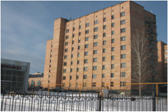 Каждая из секций  включает 4 комнаты и санузел. На каждом этаже имеются кухни с газовыми плитами, мойками, специальными столами. Для  прачечных процедур имеются специализированные помещения, в которых установлены стиральные машины-автоматы.Безопасность проживания в общежитии обеспечивается соответствием требованиям пожарной безопасности. Общежитие оснащено поэтапной системой видеонаблюдения, прямой связью МЧС, тревожной кнопкой c  выходом на пульт МВД ВОХР, беспроводным сигналом о пожаре «Око»Адрес: 620085 Свердловская область, г. Екатеринбург, ул. Аптекарская, дом 35;Тел. 8 (343)2970070В соответствии со статьей 39 Федерального закона от 29 декабря . N 273-ФЗ "Об образовании в Российской Федерации" организации, осуществляющие образовательную деятельность, устанавливают в порядке, предусмотренном законодательством Российской Федерации, размер платы за проживание в общежитии. Учитывая требования жилищного законодательства, законодательства об образовании, на основании Методических рекомендаций по расчету размера платы за проживание в общежитиях образовательных организаций (утв. Минобрнауки России 20.03.2014 N НТ-362/09), размер платы за проживание в общежитии принимается с учетом мнения советов обучающихся и представительных органов обучающихся в организации, осуществляющей образовательную деятельность (при их наличии), утверждается локальным нормативным актом (приказом) и не может быть больше значений, рассчитываемых по следующей формуле:Робщ.= Рп + k*Рк, где:Робщ.- размер платы за проживание в общежитии;Р п – ежемесячная плата за пользование жилым помещением в общежитии;k – коэффициент, учитывающий получаемую субсидию на финансовое обеспечение выполнения государственного задания = 0,75;Рк – размер платы за коммунальные услуги.Горячая вода:Тарифы горячего водоснабжения: 26,61 руб./куб.м и 1210,89 руб./Гкал                                                                 (Постановление РЭК Свердловской  области от 15.12.2014 г. № 211-ПК)26,61*18% = 31,40 руб./куб.м1 210,89*18% = 1 428,85 руб./ГкалНорматив потребления горячего водоснабжения на 1 человека в месяц: 1,67 куб.м. и 0,199 Гкал (Постановление РЭК Свердловской области от 27.08.2012 г. № 132-ПК, в ред. от 22.05.2013 № 38-ПК)Тариф горячего водоснабжения = тариф горячего водоснабжения * норматив потребления горячего водоснабжения на 1 человека в месяц в куб.м.Тариф горячего водоснабжения: 31,40*1,67 = 52,44                                                   1 428,85*0,199 = 284,34                                    ИТОГО: 52,44 + 284,34 = 336,78 руб.Холодное водоснабжение (с общими душевыми):Норматив потребления на 1 человека в месяц: 2,55 куб.м (Постановление РЭК свердловской области от 27.08.2012 г. № 132-ПК, в ред. от 22.05.2013 г. № 38-ПК). Тариф на услуги водоснабжения 26,80*18% = 31,62 руб. (Постановление РЭК Свердловской области от 15.12.2014 № 215-ПК, Решение Екатеринбургской городской Думы от 27.11.2013  №52/66)Тариф на холодное водоснабжение = норматив потребления на 1 человека * тариф на услуги водоснабжения:Тариф на холодное водоснабжение = 2,55*31,62 = 80,63 руб.Водоотведение с общими душевыми:Норматив потребления на 1 человека в месяц 4,22 куб.м. (Постановление РЭК Свердловской области от 27.08.2012 г. № 132-ПК, в ред. от 22.05.2013 г. № 38-ПК).Тариф на услуги водоотведения 13,55*18% = 15,99 руб. (Постановление РЭК Свердловской области от 15.12.2014 № 215-ПК, Решение Екатеринбургской городской Думы от 27.11.2012  №52/66)Тариф на водоотведение = норматив потребления на 1 человека * тариф на услуги водоотведенияТариф на водоотведение = 4,22*15,99 = 67,48 руб.Газ 2754,0 куб.м/268 чел*4,23 = 43,47 руб.   (Постановление  РЭК Свердловской области от 25.06.2014 г. № 68-ПК).За пользование жилым помещением (наем)Размер платы в месяц в соответствии с категорией здания – 14,74 руб. (Постановление Администрации г. Екатеринбурга от 17.12.2014 г. № 3838)Тепловая энергия:Тариф 1210,89 руб. (Постановление РЭК Свердловской области от 15.12.2014 № 205-ПК);Цена за 1 Гкал горячей воды 1210,89*18% (НДС) = 1 428,85 руб.;Тариф отопления на 1 кв.м жилой площади = Норматив потребления на 1 человека* Цена за 1 Гкал горячей воды;Норматив потребления отопления на 1 человека в месяц составляет 0,033 Гкал (Постановление Главы Екатеринбурга от 28.12.2005 г. № 1276, в ред. Постановления Администрации г. Екатеринбурга от 17.10.2012 г. № 4532).0,033*1 428,85 = 47,15 руб. за 1 кв.м жилой площади.Электроэнергия Одноставочный тариф – 3,30 руб.(Постановление РЭК Свердловской области от 24.12.2014 г. № 262-ПК)Потребление электроэнергии за 1 месяц делится на количество проживающих и умножается на тариф электроэнергии.Рп = Пользование жилым помещением (наем) 14,74 * 6 кв.м = 88,44 руб.Рк состоит из:   - Горячее водоснабжение 336,78 руб.                - Холодное водоснабжение 80,63 руб.                - Водоотведение 67,48 руб.                - Газ 2754,0 куб.м/268 чел*4,23 = 43,47 руб.                - Отопление 47,15 * 6 кв.м = 282,90 руб.                - Электроэнергия 122,47 кВт * 3,30 = 404,15 руб.                  Итого: 1 215,41 рублей.Робщ. =  88,44 + 0,75*1 215,41 = 1000,00 руб.КАЛЬКУЛЯЦИЯКАЛЬКУЛЯЦИЯКАЛЬКУЛЯЦИЯКАЛЬКУЛЯЦИЯКАЛЬКУЛЯЦИЯстоимости проживания в общежитии студентовстоимости проживания в общежитии студентовстоимости проживания в общежитии студентовстоимости проживания в общежитии студентовстоимости проживания в общежитии студентовГБОУ СПО СО "Уральский колледж бизнеса, управления и технологии красоты"ГБОУ СПО СО "Уральский колледж бизнеса, управления и технологии красоты"ГБОУ СПО СО "Уральский колледж бизнеса, управления и технологии красоты"ГБОУ СПО СО "Уральский колледж бизнеса, управления и технологии красоты"ГБОУ СПО СО "Уральский колледж бизнеса, управления и технологии красоты"на 2015 годна 2015 годна 2015 годна 2015 годна 2015 год(руб.)№ п/пСтатьи расходовСумма в месяцСумма на прожив. 1 чел. в сутки1Пользование жилым помещением88,442,952Коммунальные услуги, в т.ч.:911,5637,05- горячее водоснабжение252,598,42- холодное водоснабжение60,472,01- водоотведение50,611,69- газ32,601,09- электроэнергия303,1110,10- отопление212,187,07Итого расходов:1000,0033,33